わくわく幼稚園　日程表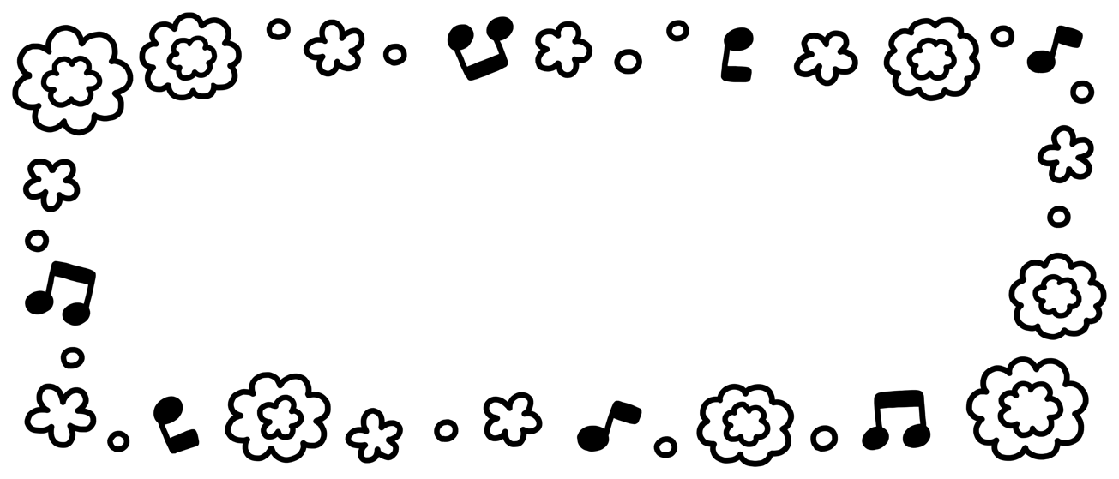 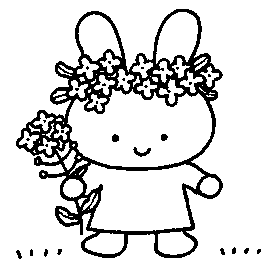 佐用マリア幼稚園ＡＭ８：００～１２：００＊おやつの時間がありますので水筒をご持参ください。＊警報等により急に中止になる場合がございます。ご了承ください。＊７月４日からは水遊びも出来ます。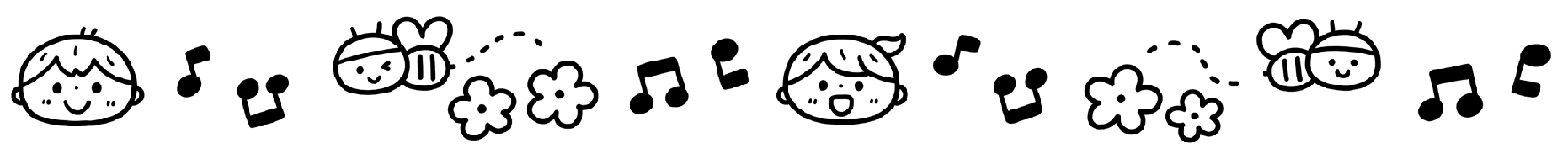 4月4日水7月4日水10月3日水1月9日水4月12日木7月12日木10月11日木1月10日木4月18日水7月19日木10月17日水1月17日木4月26日木7月26日木10月25日木1月24日木5月2日水8月1日水11月7日水2月6日水5月10日木8月9日木11月15日木2月14日木5月18日金8月16日木11月21日水2月20日水5月24日木8月23日木11月29日木2月28日木6月6日水9月5日水12月5日水3月6日水6月14日木9月13日木12月13日木3月7日木6月20日水9月19日水12月14日金3月20日水6月28日木9月27日木12月20日木3月28日木